药械企业诚信库及考评系统企业上传信用承诺书操作手册登录系统如图（1）所示：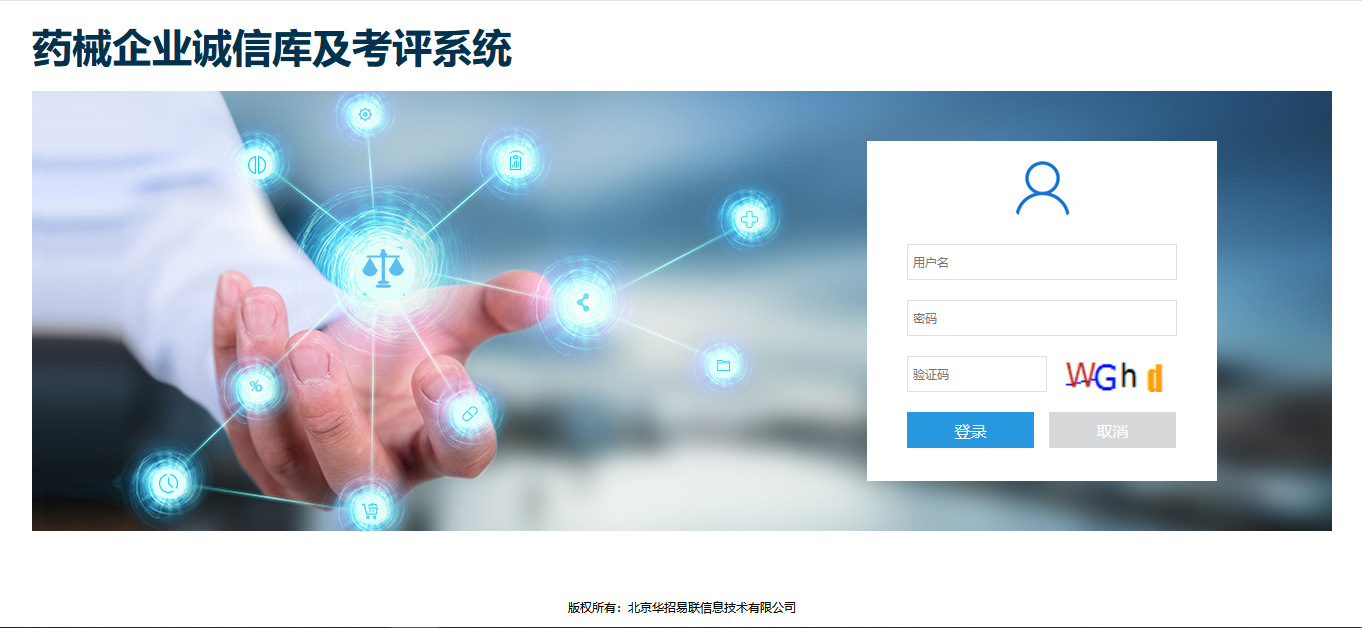  									图(1)输入用户名，密码，验证码。登录系统。一、企业操作手册提供对企业基础信息维护功能。1,系统操作说明：点击菜单【信息申报-信息申报】进入信息申报页面。如图（2）所示：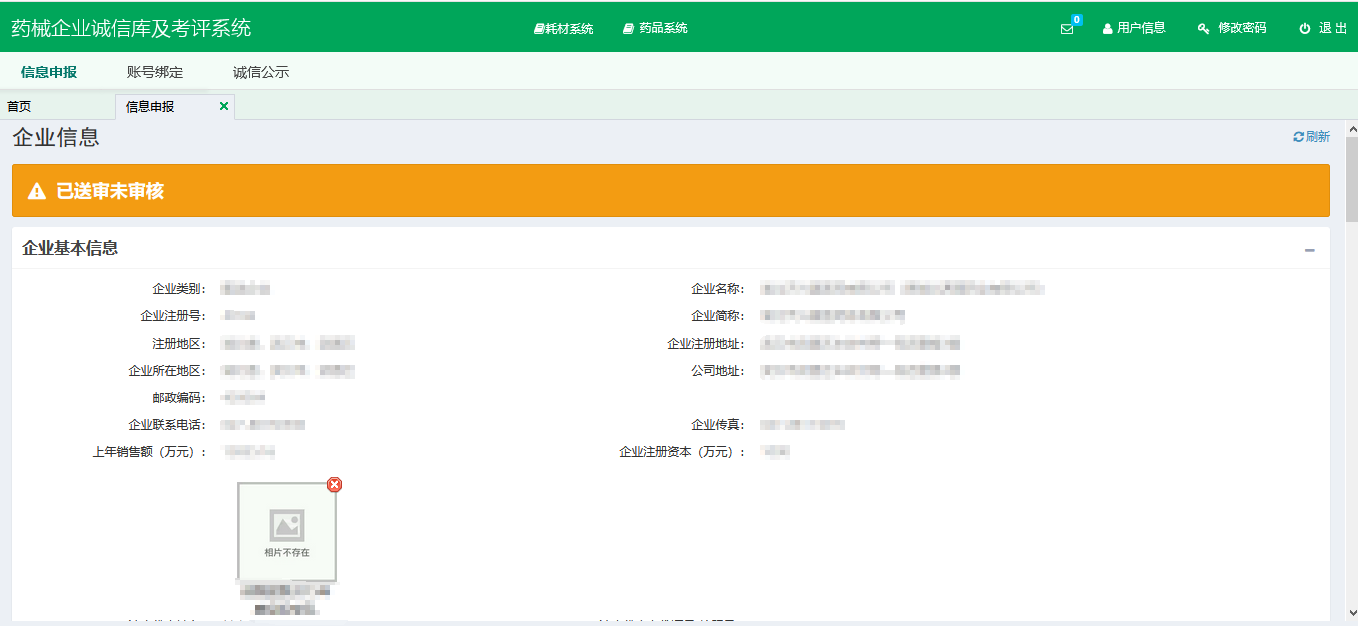 图（2）进入后，拖动鼠标到最下，如图3）所示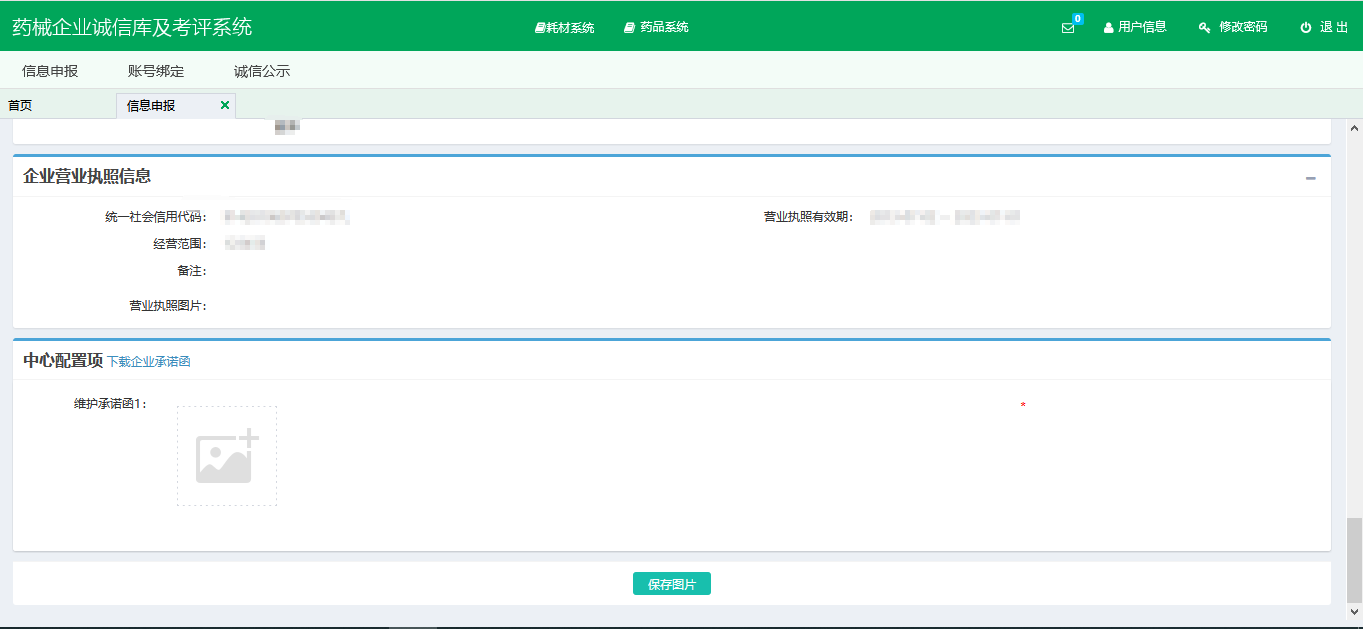 图（3）下载企业承诺函，并将填写好的企业承诺函打印盖章之后拍照上传，如图（4）所示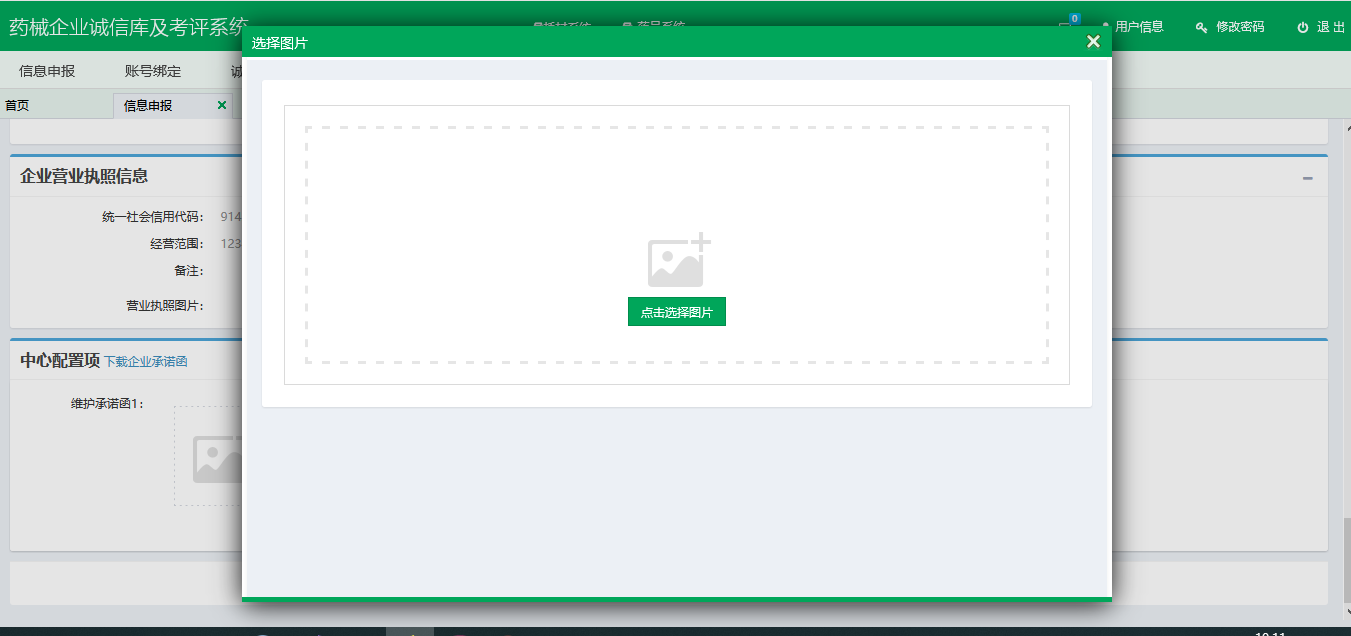 图（4）然后点击开始上传 如图（5）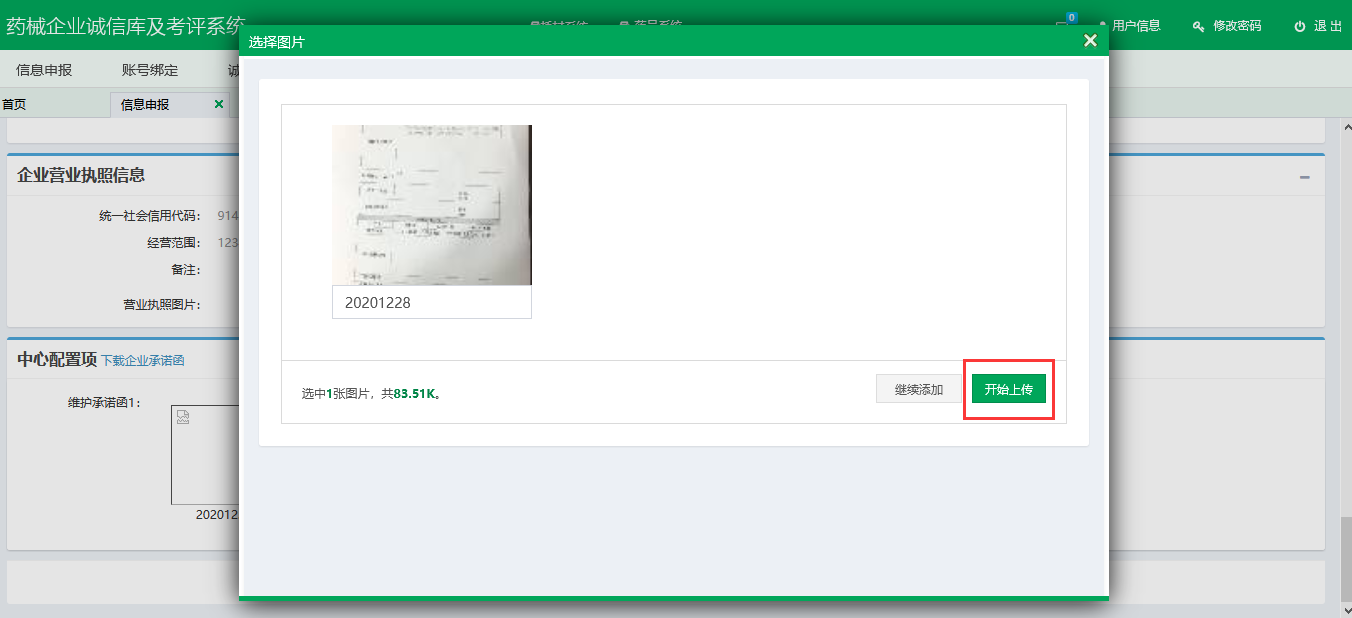 图 （5）然后结果如图（6）所示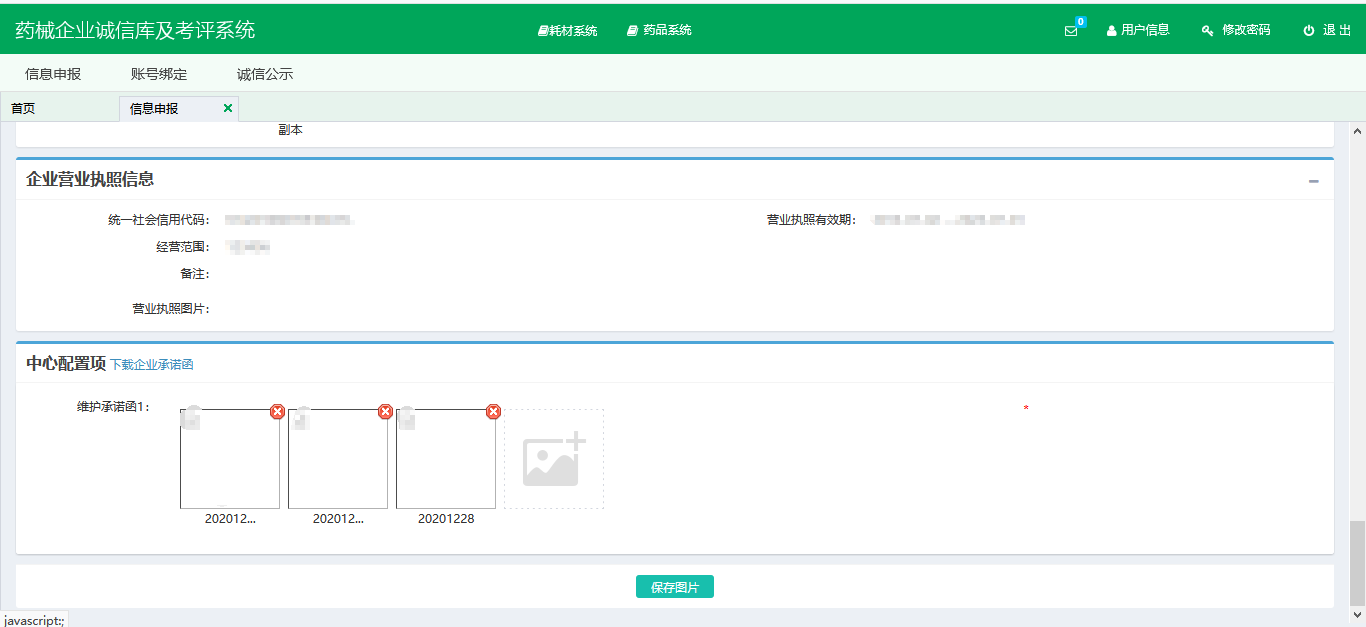                      图（6）点击保存图片即可（备注：保存图片只针对中心配置项上传的图片）